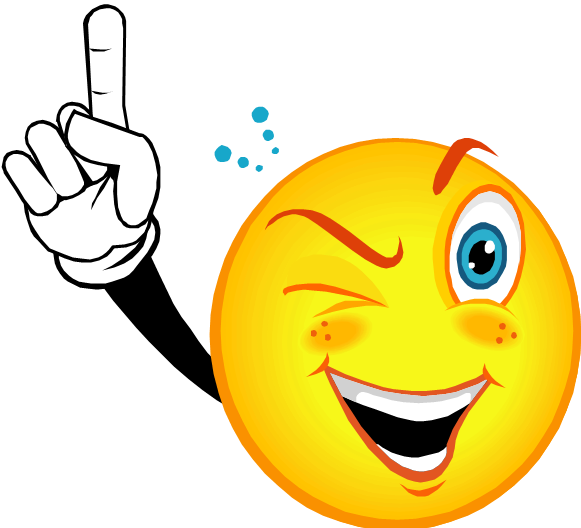 ныряй в незнакомых местах. заплывай за буйки. хватай друг друга за руки и ноги во время игр на воде. умеющим плавать купаться только в специально оборудованных            местах глубиной не более 1,2 метра.плавайте в одиночестве, особенно, если не уверены в своих сила.подавайте ложных сигналов бедствия.прыгайте (ныряйте) в воду в неизвестном месте - можно удариться головой о грунт, корягу, сваю и т.п., сломать шейные позвонки, потерять сознание и погибнутьКупайся только в специально оборудованных местах. Входи в воду осторожно, медленно, когда вода дойдет вам до пояса, остановитесь и быстро окунитесь.  Помните: несоблюдение правил поведения на водоемах может привести к трагическому исходу! 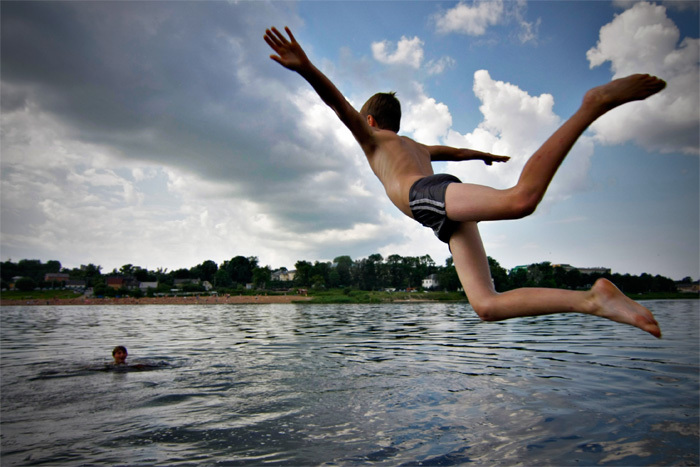 ПАМЯТКА для учащихся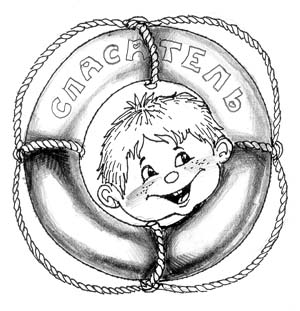 Если тонет человек:Сразу громко зовите на помощь: «Человек тонет!» Попросите вызвать спасателей и «скорую помощь». Бросьте тонущему спасательный круг, длинную веревку с узлом на конце. Если тонешь сам:Не паникуйте. Снимите с себя лишнюю одежду, обувь, кричи, зови на помощь. Перевернитесь на спину, широко раскиньте руки, расслабьтесь, сделайте несколько глубоких вдохов.Прежде, чем пойти купаться, не забудьте взять с собой английскую булавку. Она поможет вам, если в воде начнутся судороги. Если же у вас свело ногу, а булавки при себе нет, ущипните несколько раз икроножную мышцу. Если это не помогает, крепко возьмитесь за большой палец ноги и резко выпрямите его. Плывите к берегу. 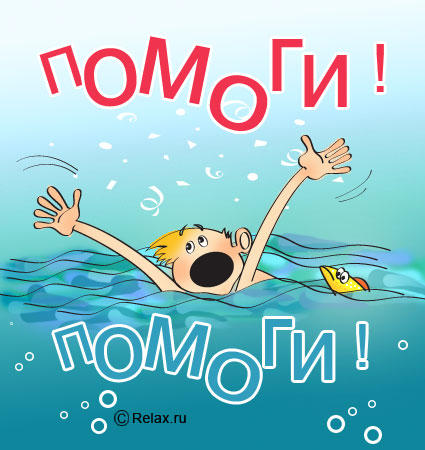 